Please use this grid as ideas for learning opportunities. Anything I am asking you to do is not as an expectation. I have included a link to curriculum objectives at the bottom of Class 2 webpage. Please feel free to pick objectives that are manageable for you and you can resource at home home.Reading/PhonicsPick a book from Oxford Owls. Answer some Predicting Pip questions – these can be found in your yellow homework books and as a pdf on the web page titled Reading Mat Guidance.WritingLog on to eSchools, write and email and send it to me. I’d like to know three things you have learnt since we have been off, something you have really enjoyed and something you are looking forward to.If you have already done this, write a story with you as the main character.WritingLog on to eSchools, write and email and send it to me. I’d like to know three things you have learnt since we have been off, something you have really enjoyed and something you are looking forward to.If you have already done this, write a story with you as the main character.MathsBegin to learn the language of fractions –whole, half and quarter. This week I’d like  you to learn halves and quarter of even numbers up to 20. Challenge yourself and go further. Or can you double them too?Visit this website for some games to play to help your learning.MathsBegin to learn the language of fractions –whole, half and quarter. This week I’d like  you to learn halves and quarter of even numbers up to 20. Challenge yourself and go further. Or can you double them too?Visit this website for some games to play to help your learning.ScienceSpring has sprung! Last week you started a spotters guide to wild and garden plants. Can you do the same for trees you find? Draw the leaf, describe the bark and it’s berry or fruit. REHave a look at some of the names written in calligraphy. Maybe have a go at writing your name in calligraphy.PEMs. Herniman is aiming for a 100 mile May. As a family, we have been walking or running just over 3 miles a day. Fancy joining us?PEMs. Herniman is aiming for a 100 mile May. As a family, we have been walking or running just over 3 miles a day. Fancy joining us?DTMake some ice art – fill a yoghurt pot or cup with flowers and leaves, then fill it with water and freeze it. If you add a piece of string you can hang it in the garden while it melts.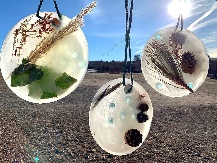 DTMake some ice art – fill a yoghurt pot or cup with flowers and leaves, then fill it with water and freeze it. If you add a piece of string you can hang it in the garden while it melts.ArtChoose a flower, and have a go at re-creating it with whatever materials you have at home – buttons, paper collage, chalk, paint, pencils, crayons, ink. How many different styles can you try?PSHE(Personal Social and Health Education)How can you take care of you this week? What things do you like to do that make you feel good? Come up with a list of activities that you can turn to when you need a little looking after. It might be something you love to eat, a film you like to watch, having a relaxing bath, playing a game or reading a book.PSHE(Personal Social and Health Education)How can you take care of you this week? What things do you like to do that make you feel good? Come up with a list of activities that you can turn to when you need a little looking after. It might be something you love to eat, a film you like to watch, having a relaxing bath, playing a game or reading a book.HistoryResearch King John I. When did he rule? How many interesting facts can you find out about him?Write a few lines that define the role of a monarch.HistoryResearch King John I. When did he rule? How many interesting facts can you find out about him?Write a few lines that define the role of a monarch.Practical LearningSpend some time weeding your garden, or maybe a road verge (safely!) or public space. How can you tell the difference between plants we want and weeds? Can you think of ways that weeds are good for us and the environment?Practical LearningSpend some time weeding your garden, or maybe a road verge (safely!) or public space. How can you tell the difference between plants we want and weeds? Can you think of ways that weeds are good for us and the environment?Remember…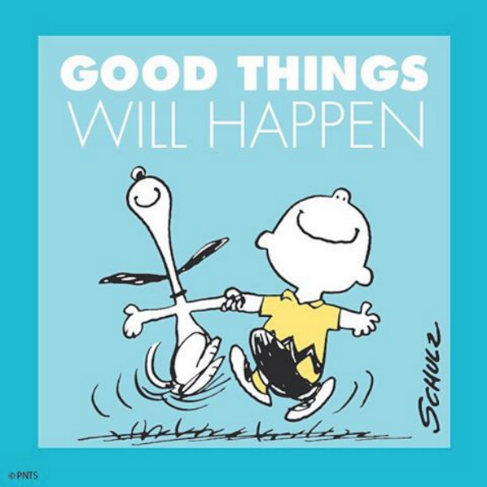 Remember…Remember…Remember…Remember…Remember…